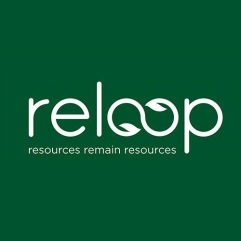 Please complete this form and return it to Clarissa Morawski (Chief Executive Officer), along with a JPEG image of your organization’s logo (to be uploaded on Reloop’s website).Email: clarissa.morawski@reloopplatform.org Member Details Last name: 		First name:	E-mail Address:	Phone Number: 	Organization Name:	Organization Address:	Type of Organization (Select One)Number of Employees	Membership Registration Form 